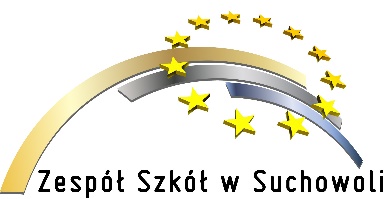 KWESTIONARIUSZ  KANDYDATA - absolwenta szkoły podstawowej     		   ubiegającego się o przyjęcie do klasy pierwszej                                         	    TECHNIUKUM  W SUCHOWOLI1. imiona …………………………....	nazwisko…………………………………………………………………2. data urodzenia…………………………..miejsce urodzenia……………………………………………  3.PESEL:  4. adres:  miejscowość…………………………………….…………………..     ul./nr ……………………………………………poczta z kodem pocztowym………………………………………………………………………………………………gmina………………………………………. powiat………………………………………….., woj……………………………………………………….5. imiona rodziców (prawnych opiekunów)…………………………. nazwisko ……………………………6. telefon kontaktowy: …………………………   e-mail ucznia: ………………………………………………  7. szkołę podstawową ukończyłem/am  w       …………………………………………………………………8. wybierz kierunek:                           TECHNIK  ROLNIK                             TECHNIK  HANDLOWIEC  9. z wybranych przedmiotów  zakreśl dwa w celu przeliczenia ocen na punkty.j. angielski        historia         biologia          geografia         fizyka               chemia  10. Językiem obcym wiodącym w szkole jest język angielski. Drugim językiem obowiązkowym jest język rosyjski lub niemiecki. Dokonaj wyboru drugiego języka obcego:                                        ROSYJSKI                                                                     NIEMIECKIDyrektor szkoły zastrzega sobie prawo wyboru nauczanego języka obcego w danej klasie. Decyzja podyktowana może być możliwościami organizacyjnymi szkoły lub preferencjami kandydatów.Deklaracja 1. Ja niżej podpisany/a deklaruję udział mojego dziecka w lekcji religii tak/nie [niepotrzebne skreślić]Deklaracja 2. Ja niżej podpisany/a zgadzam się/nie zgadzam się [niepotrzebne skreślić] na udział mojego dziecka w zajęciach z wychowania do życia w rodzinie.………………………………………………………….czytelny podpis rodzica/opiekuna prawnego/ W przypadku zakwalifikowania, potwierdzę wolę podjęcia nauki w Technikum w Suchowoli, poprzez złożenie   w sekretariacie szkoły oryginałów   świadectwa   ukończenia  szkoły podstawowej, zaświadczenia   o   wynikach egzaminu ósmoklasisty i zaświadczenia lekarskiego o braku przeciwwskazań do wykonywania i pobierania praktycznej nauki zawodu  do 19 lipca 2024 r., do godz. 15.00.……………………………………………………………………..                …………………………………….                             …….………………………………………..czytelny podpis rodzica/opiekuna prawnego                           miejscowość, data                                                   czytelny podpis kandydataWyrażam zgodę na przetwarzanie danych osobowych w związku z rekrutacją i nauką w szkole zgodnie z Rozporządzeniem Parlamentu Europejskiego i Rady (UE) 2016/679 z dnia 27 kwietnia 2016 r. w sprawie ochrony osób fizycznych w związku z przetwarzaniem danych osobowych i w sprawie swobodnego przepływu takich danych i ustawą z dnia 29.08.1997 o ochronie danych osobowych (Dz.U. z 2014 r. poz.1182) oraz wyrażam zgodę na wykorzystanie wielokrotne mojego wizerunku w celu promocji szkoły zgodnie z ustawą z dnia 4 lutego 1994 r. o prawie autorskim i prawach pokrewnych (Dz. U. z 2016 r. poz. 666). W przypadku przyjęcia mnie do klasy pierwszej wyrażam zgodę na przetwarzanie moich danych osobowych na czas nauki w szkole, publikację wizerunku na stronie internetowej szkoły, FB, stronach internetowych Powiatu Sokólskiego i mediach promujących szkołę. Administratorem danych jest Dyrektor Zespołu Szkół w Suchowoli . Mam prawo do wglądu i dokonywania zmiany w danych osobowych. Mam prawo do pisemnego wycofania zgody.                                                                ……………………………………………………………………..                                                           ………………………………………………………..czytelny podpis rodzica/opiekuna prawnego                                                                                 czytelny podpis kandydata……………………………………………………………………miejscowość, data              